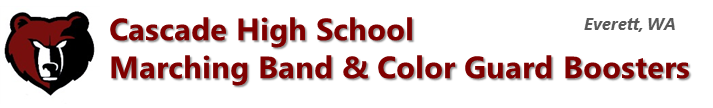 CASCADE BANDS AND COLOR GUARD BOOSTERS Presents…THE CASCADE MUSIC DEPARTMENT SPRING FAIR/BAZAAR
MARCH 19, 2016Presented by:  	The Cascade Bands and Color Guard BoostersLocation:  	801 East Casino Road Everett, WA 98203
	Cascade High School Gymnasium Contact Info:  	Cascade High School Band & Color Guard Boosters 
	P.O. Box 14662 Mill Creek, WA 98082
	chsbb.SpringFair@gmail.comProceeds Benefit:  	The Cascade Bands and Color GuardDate/Time:  	Saturday March 19, 2016 	9am – 4pmApplication Deadline:  Saturday March 5, 2016 8pmAdmission:  	FREEParking:  	Plenty of FREE parking in the High School Parking LotGymnasium set-up begins Saturday March 19th at 7:30am, until 8:45am. 
Vendors may park against the curb in front of their assigned building for loading and unloading only. Students will be on hand to help you unload your vehicles, and transport your merchandise to your booth. Vehicles must be parked in the student parking lot during fair hours.
Load-out begins at 4pm and must be completed by 5:30pm. Students will be on hand to help you transport your merchandise from your booth to your vehicle. YOU are responsible for supplying your own tables, chairs, booth decoration with adequate floor covering or rubber or felt feet; and the removal of all garbage created by your booth.2016 CASCADE MUSIC DEPARTMENT SPRING FAIR/BAZAARApplicant Qualifications:This event is a family friendly event. Selling or promoting any item that is not family friendly (i.e.: promoting drugs, alcohol, pornography etc.) will NOT be permitted and any vendor caught trying to sell any such item will immediately be asked to leave and will forfeit their booth fee. A completed application as well as payment in full. Payment can be 1) in the form of a check received with your application in the mail. 2) Credit card payment made at https://chsbb.ejoinme.org/Cascadespringfair and an email copy of your application sent to chsbb.SpringFair@gmail.com. When you have completed your credit card payment, we will receive an email saying that you made a payment. If we accept your application your payment will be processed. If we don't then your payment will be denied and you will receive a denial letter stating why. Please provide a photo (emailed, digital copies accepted) of example items you wish to sell with your application. Table spaces are approximately 9’ long by 5’ deep, thus accommodating an 8’ table. Multiple booths may be purchased to accommodate your display needs. Booth spaces do not include tables or chairs, vendor must supply their own. Tables, chairs and display unit legs MUST have rubber or felt bottoms or you will need to provide adequate floor covering! There are VERY few spaces available with electricity, and there is an additional charge for booths using electricity, please indicate on your application if you need it. Applications will be accepted until 8pm Saturday March 5, 2016 or until we run out of available booth spaces. Whether you are selected to participate this year or not, your will receive either a confirmation or denial letter. If your application is denied your fee will be returned to you with the denial letter as soon as possible, but no later than March 5, 2016 Cancellations after March 5, 2016 forfeit their booth fee.FOR MORE INFORMATION EMAIL chsbb.SpringFair@gmail.com  Yes, I require electrical access (you will need to bring your own electrical cords and extension cords).  Note:  Electric availability is VERY limited and is only available for indoor spaces. If you require electrical outlet access, there is an additional fee of $10.00. We will fulfill these requests to the best of our ability. Additional table requests/accommodation needs? (Need to be near a wall, near another vendor, etc?).  Changes will not be made the day of the event. ___________________________________________________________________TABLES:  Each vendor is responsible for providing their own table and chairs (and canopies for outdoor spaces).  Each vendor is responsible for the set-up and clean-up of their table during the times provided. Tables, chairs and display units are required to have rubber or felt on the bottom of their legs, or some sort of floor covering.  Student volunteers may be available to assist.I have read and understand the terms and conditions of the 2016 Cascade Music Department Spring Fair/Bazaar and I have included a check made out to Cascade Bands and Color Guard Boosters.  Vendor Signature: _______________________________________ NameBusiness NameMailing AddressCityState/ZipPhoneEmailBrief Description of Product(s)Type of Product(s) Fine Art             Knit/Crochet          Jewelry           Local Artist            Crafts Clothing            Woodworks            Holiday          Other _____________________________Fees included as follows:QuantityTotalINDOOR Space (9’x5’) @ $45 each$OUTDOOR Space (10’x5’) @ $35 each$Inside Electricity @ $10 each$Total$Please mail completed application and payment to:Cascade Bands and Color Guard Boosters PO Box 14662 Mill Creek, WA 98082For further information, or questions email us at:chsbb.SpringFair@gmail.com